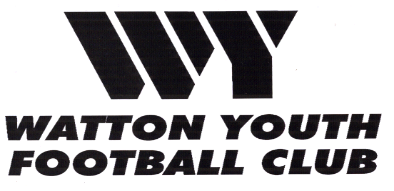 RISK ASSESSMENTRISK ASSESSMENTVenue: Bedwell Primary School, SG1 1NJVenue: Bedwell Primary School, SG1 1NJVenue: Bedwell Primary School, SG1 1NJVenue: Bedwell Primary School, SG1 1NJVenue: Bedwell Primary School, SG1 1NJVenue: Bedwell Primary School, SG1 1NJChecklist – make sure all the following are in place before each match/training sessionAll coaches present are CRB checked and completed FA Playmaker course. At least 1 coach FA Level 1 qualified. Match/training session not to go ahead if either not the caseFirst aid kit and qualified first aider present – if not, match/session can’t go aheadCheck pitch for debris/litter/holes – make sure all clear before match/session starts Goals secure and in good condition, respect barrier up (match only)Useful information for emergenciesNearest hospital               - Lister, Coreys Mill Lane, Stevenage, SG1 4AB (3 miles, 7 mins drive)Nearest defibrillator        - naNearest pharmacy            - Bedwell Pharmacy, 113 Bedwell Crescent, SG1 1NA (0.5 miles, 1 min drive)Checklist – make sure all the following are in place before each match/training sessionAll coaches present are CRB checked and completed FA Playmaker course. At least 1 coach FA Level 1 qualified. Match/training session not to go ahead if either not the caseFirst aid kit and qualified first aider present – if not, match/session can’t go aheadCheck pitch for debris/litter/holes – make sure all clear before match/session starts Goals secure and in good condition, respect barrier up (match only)Useful information for emergenciesNearest hospital               - Lister, Coreys Mill Lane, Stevenage, SG1 4AB (3 miles, 7 mins drive)Nearest defibrillator        - naNearest pharmacy            - Bedwell Pharmacy, 113 Bedwell Crescent, SG1 1NA (0.5 miles, 1 min drive)Checklist – make sure all the following are in place before each match/training sessionAll coaches present are CRB checked and completed FA Playmaker course. At least 1 coach FA Level 1 qualified. Match/training session not to go ahead if either not the caseFirst aid kit and qualified first aider present – if not, match/session can’t go aheadCheck pitch for debris/litter/holes – make sure all clear before match/session starts Goals secure and in good condition, respect barrier up (match only)Useful information for emergenciesNearest hospital               - Lister, Coreys Mill Lane, Stevenage, SG1 4AB (3 miles, 7 mins drive)Nearest defibrillator        - naNearest pharmacy            - Bedwell Pharmacy, 113 Bedwell Crescent, SG1 1NA (0.5 miles, 1 min drive)Checklist – make sure all the following are in place before each match/training sessionAll coaches present are CRB checked and completed FA Playmaker course. At least 1 coach FA Level 1 qualified. Match/training session not to go ahead if either not the caseFirst aid kit and qualified first aider present – if not, match/session can’t go aheadCheck pitch for debris/litter/holes – make sure all clear before match/session starts Goals secure and in good condition, respect barrier up (match only)Useful information for emergenciesNearest hospital               - Lister, Coreys Mill Lane, Stevenage, SG1 4AB (3 miles, 7 mins drive)Nearest defibrillator        - naNearest pharmacy            - Bedwell Pharmacy, 113 Bedwell Crescent, SG1 1NA (0.5 miles, 1 min drive)Checklist – make sure all the following are in place before each match/training sessionAll coaches present are CRB checked and completed FA Playmaker course. At least 1 coach FA Level 1 qualified. Match/training session not to go ahead if either not the caseFirst aid kit and qualified first aider present – if not, match/session can’t go aheadCheck pitch for debris/litter/holes – make sure all clear before match/session starts Goals secure and in good condition, respect barrier up (match only)Useful information for emergenciesNearest hospital               - Lister, Coreys Mill Lane, Stevenage, SG1 4AB (3 miles, 7 mins drive)Nearest defibrillator        - naNearest pharmacy            - Bedwell Pharmacy, 113 Bedwell Crescent, SG1 1NA (0.5 miles, 1 min drive)Checklist – make sure all the following are in place before each match/training sessionAll coaches present are CRB checked and completed FA Playmaker course. At least 1 coach FA Level 1 qualified. Match/training session not to go ahead if either not the caseFirst aid kit and qualified first aider present – if not, match/session can’t go aheadCheck pitch for debris/litter/holes – make sure all clear before match/session starts Goals secure and in good condition, respect barrier up (match only)Useful information for emergenciesNearest hospital               - Lister, Coreys Mill Lane, Stevenage, SG1 4AB (3 miles, 7 mins drive)Nearest defibrillator        - naNearest pharmacy            - Bedwell Pharmacy, 113 Bedwell Crescent, SG1 1NA (0.5 miles, 1 min drive)HazardPersons at riskLikelihood of risk (1-3)Severity of harm (1-5)Risk rating (Likelihood x Severity)Control MeasuresControl MeasuresFrequencyQualification of staffChildrenAll coaches involved must be CRB checkedAll coaches involved have completed FA Playmaker courseAt least 1 coach in attendance to be FA level 1 qualifiedSession/match not to go ahead if any of the above not in place.All coaches involved must be CRB checkedAll coaches involved have completed FA Playmaker courseAt least 1 coach in attendance to be FA level 1 qualifiedSession/match not to go ahead if any of the above not in place.Before and during every match/sessionFirst aid treatment required Children236First aid kit must be available - session/ match not to go ahead if not availableQualified first aider to be present - Session/match not to go ahead if no first aider present.First aider to follow FA guidelines for treating injuries when they occurFirst aid kit must be available - session/ match not to go ahead if not availableQualified first aider to be present - Session/match not to go ahead if no first aider present.First aider to follow FA guidelines for treating injuries when they occurBefore and during every match/sessionChild protectionChildren236Ensure no player leaves the area aloneCoaches/match delegates aware of spectators at open access sessionsEnsure no player leaves the area aloneCoaches/match delegates aware of spectators at open access sessionsBefore, during and after match/sessionDebris/obstructions on playing surfaceChildren236Check area and remove any debris or obstructions from or around playing area before any football beginsCheck area and remove any debris or obstructions from or around playing area before any football beginsBefore every match/sessionCondition of playing surfaceChildren224Inspect the playing area to ensure it’s playable before starting. Match/training session not to go ahead if playing area not in an adequate conditionInspect the playing area to ensure it’s playable before starting. Match/training session not to go ahead if playing area not in an adequate conditionBefore every match/sessionCondition of training equipmentChildren224Check all equipment safe to use. Ensure children aren’t moving/messing around with the equipment, particularly the corner/marker polesCheck all equipment safe to use. Ensure children aren’t moving/messing around with the equipment, particularly the corner/marker polesBefore and during every match/sessionGoalsChildren122Ensure the goals are in good working order, and the nets are tidy and put up securelyEnsure the goals are in good working order, and the nets are tidy and put up securelyBefore every match/sessionSpectators proximity to areaChildren212Ensure spectators at reasonable distance from training sessions when they are underwayEnsure respect barrier up and at least 2 metres from edge of pitch during matches, and all spectators are behind the barrier before and during the match.Ensure spectators at reasonable distance from training sessions when they are underwayEnsure respect barrier up and at least 2 metres from edge of pitch during matches, and all spectators are behind the barrier before and during the match.Before and during every match/sessionCovid risk assessmentChildren/ Adults212Each participant should self screen before attending. Coaches to be on the look out for people with any of following symptoms; high temperature, continuous cough, shortness of breath, generally feeling unwell. Anyone displaying these symptoms should be asked to leave the match/session to reduce of risk of transmission to others.Each participant should self screen before attending. Coaches to be on the look out for people with any of following symptoms; high temperature, continuous cough, shortness of breath, generally feeling unwell. Anyone displaying these symptoms should be asked to leave the match/session to reduce of risk of transmission to others.Before and during every match/sessionWeather conditionsChildren/ Adults122Prior to match or session Coaches shall consider if the weather would cause potential harm or distress to a child (Cold temperature, excessive rain, excessive wind etc) Coaches ensureRegular Breaks and Access to Drinking WaterAppropriate clothing, footwear and protection against prevailing conditionsContingency plans for adverse weather (Coaches to call the game/session off during extreme weather conditions).Prior to match or session Coaches shall consider if the weather would cause potential harm or distress to a child (Cold temperature, excessive rain, excessive wind etc) Coaches ensureRegular Breaks and Access to Drinking WaterAppropriate clothing, footwear and protection against prevailing conditionsContingency plans for adverse weather (Coaches to call the game/session off during extreme weather conditions).Before and during every match/session